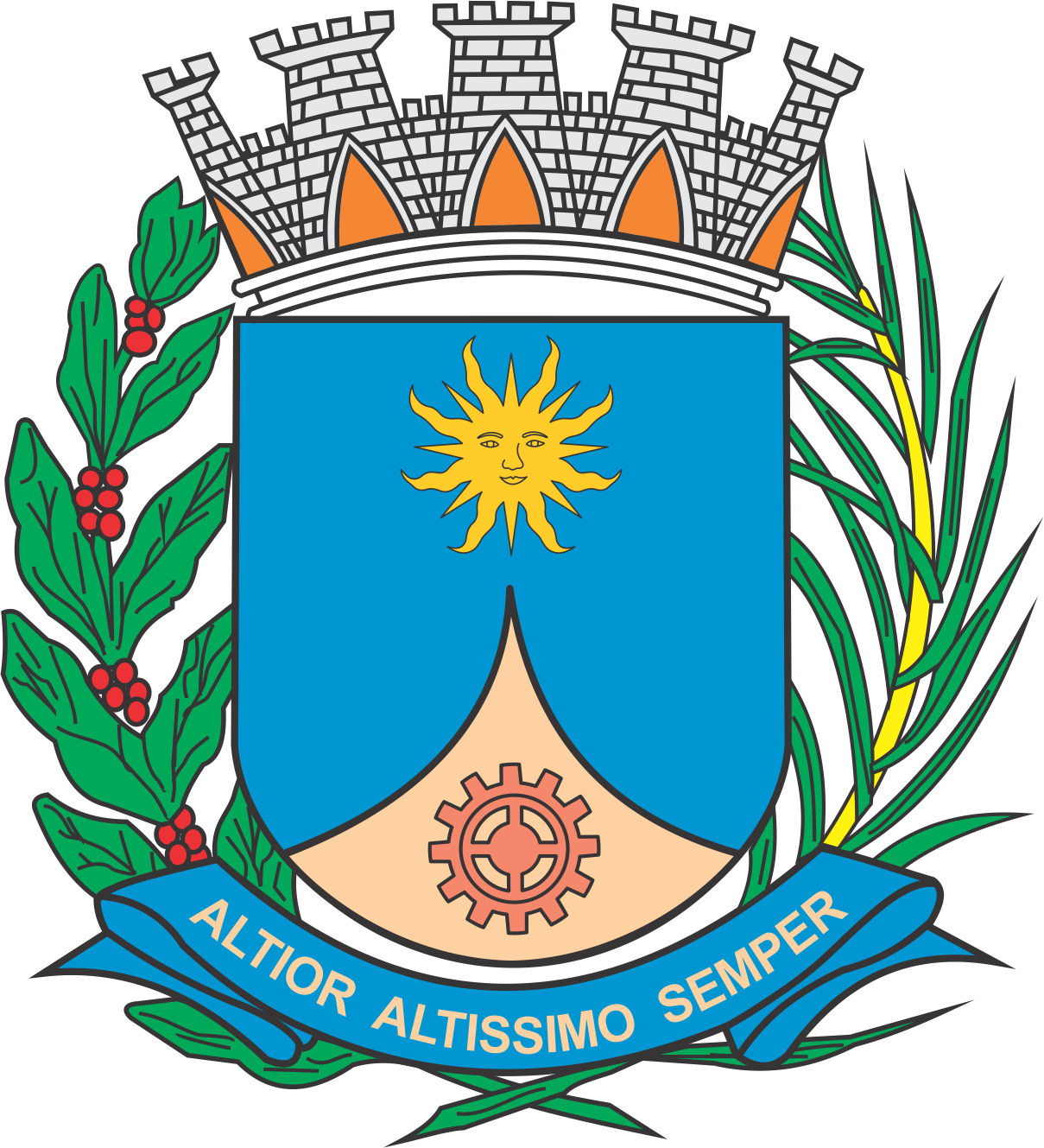 CÂMARA MUNICIPAL DE ARARAQUARAAUTÓGRAFO NÚMERO 013/2020PROJETO DE LEI NÚMERO 013/2020Dispõe sobre o termo inicial para as jornadas de trabalho fixadas pelas Leis nº 9.800, 9.801 e 9.802, de 27 de novembro de 2019, e dá outras providências.		Art. 1º  A Lei nº 9.800, de 27 de novembro de 2019, passa a vigorar com a seguinte redação, por meio da qual, inclusive, fica renumerado como art. 98 o seu segundo art. 97:“Art. 12.  .......................................................................................................................Parágrafo único.  Veda-se, após a data da vigência desta lei, a concessão de qualquer hipótese de incorporação decorrente do exercício de cargo em comissão, função de confiança ou função-atividade.......................................................................................................................................Art. 78.  ........................................................................................................................§ 1º  O prêmio assiduidade, no valor de R$ 166,55 (cento e sessenta e seis reais e cinquenta e cinco centavos), será pago mensalmente, juntamente com a folha de pagamento.......................................................................................................................................Art. 90.  ........................................................................................................................§ 1º  As jornadas de trabalho estipuladas nesta lei que diferirem das jornadas de trabalho previstas na Lei nº 6.251, de 2005, somente produzirão efeitos a partir de decreto do Poder Executivo que fixe, para cada emprego público, a forma de cumprimento das jornadas de trabalho determinadas por esta lei, devendo ser especificado, dentre outros:......................................................................................................................................Art. 98.  Esta lei entra em vigor na data de sua publicação, produzindo efeitos a contar de 1º de fevereiro de 2020.Parágrafo único. Até a implementação das alterações determinadas por esta lei, permanecem aplicáveis subsidiariamente as leis mencionadas no art. 97 desta lei e respectivos regulamentos, exceto a Lei nº 9.701, de 26 de agosto de 2019.” (NR)		§ 1º  Fica alterada para a referência 27 a referência inicial dos empregos públicos de Agente Comunitário de Saúde e de Agente de Combate às Endemias prevista no Anexo IX da Lei nº 6.251, de 19 de abril de 2005, atualizada por meio do Decreto nº 11.974, de 5 de junho de 2019.		§ 2º  O Anexo I-A da Lei nº 9.800, de 2019, passa a vigorar com a seguinte alteração:		§ 3º Aplica-se, a contar de 1º de janeiro de 2020, a referência inicial dos empregos públicos de Agente Comunitário de Saúde e de Agente de Combate às Endemias determinada pelo § 1º deste artigo.		Art. 2º  A Lei nº 9.801, de 27 de novembro de 2019, passa a vigorar com as seguintes alterações:“Art. 109.  .....................................................................................................................Parágrafo único.  Veda-se, após a data da vigência desta lei, a concessão de qualquer hipótese de incorporação decorrente do exercício de cargo em comissão, função de confiança ou função-atividade.......................................................................................................................................Art. 190.  ......................................................................................................................Parágrafo único.  Veda-se, após a data da vigência desta lei, a concessão de qualquer hipótese de incorporação decorrente do exercício de cargo em comissão, função de confiança ou função-atividade.......................................................................................................................................Art. 207.  ......................................................................................................................§ 1º  As jornadas de trabalho estipuladas nesta lei que diferirem das jornadas de trabalho previstas na Lei nº 6.251, de 2005, somente produzirão efeitos a partir de decreto do Poder Executivo que fixe, para cada emprego público, a forma de cumprimento das jornadas de trabalho determinadas por esta lei, devendo ser especificado, dentre outros:......................................................................................................................................Art. 215.  ......................................................................................................................Parágrafo único. Até a implementação das alterações determinadas por esta lei, permanecem subsidiariamente aplicáveis as leis mencionadas no art. 97 da Lei nº 9.800, de 27 de novembro de 2019, bem como a Lei nº 7.238, de 2010, e respectivos regulamentos.” (NR)		Art. 3º  A Lei nº 9.802, de 27 de novembro de 2019, passa a vigorar com as seguintes alterações:“Art. 12.  .......................................................................................................................Parágrafo único.  Veda-se, após a data da vigência desta lei, a concessão de qualquer hipótese de incorporação decorrente do exercício de cargo em comissão, função de confiança ou função-atividade.......................................................................................................................................Art. 90.  ........................................................................................................................§ 1º  As jornadas de trabalho estipuladas nesta lei que diferirem das jornadas de trabalho previstas na Lei nº 6.249, de 2005, somente produzirão efeitos a partir de ato da Superintendência que fixe, para cada emprego público, a forma de cumprimento das jornadas de trabalho determinadas por esta lei, devendo ser especificado, dentre outros:......................................................................................................................................Art. 97.  ........................................................................................................................Parágrafo único. Até a implementação das alterações determinadas por esta lei, permanecem subsidiariamente aplicáveis as leis mencionadas no art. 96 desta lei e respectivos regulamentos.” (NR)		Art. 4º  A Lei nº 9.841, de 12 de dezembro de 2019, passa a vigorar com a seguinte alteração: “Art. 1º Fica alterado para 32 (trinta e dois) o número de vagas do emprego público de engenheiro, inserindo-se tal alteração no Anexo I da Lei nº 6.251, de 19 de abril de 2005.” (NR)		Art. 5º  O reajuste do prêmio assiduidade, na forma do art. 78 da Lei nº 9.800, de 2019, do art. 196 da Lei nº 9.801, de 2019, e do art. 76 da Lei nº 9.802, de 2019, relativamente ao exercício de 2020, será realizado obedecidas as seguintes diretrizes:		I – proceder-se-á ao reajuste do valor prêmio assiduidade no mês de janeiro de 2020, na forma da Lei nº 6.249, de 2005, da Lei nº 6.251, de 2005, e do Decreto nº 8.362, de 30 de dezembro de 2005; e		II – na hipótese de concessão de reajuste anual aos empregados públicos, na data-base de 2020, a incidência deste, para fins de reajuste do valor do prêmio assiduidade, será deduzida, conforme o caso, do reajuste concedido na forma do inciso I deste artigo. 		Art. 6º  Revoga-se:		I – o inciso II do art. 11 da Lei nº 9.800, de 2019;		II – o inciso II do art. 108 e o inciso II do art. 189, da Lei nº 9.801, de 2019; e		III – o inciso II do art. 11 da Lei nº 9.802, de 2019.		Art. 7º  Esta lei entra em vigor na data de sua publicação.		CÂMARA MUNICIPAL DE ARARAQUARA, aos 29 (vinte e nove) dias do mês de janeiro do ano de 2020 (dois mil e vinte).TENENTE SANTANAPresidente..........................................................................................................................................................................................................................................................................................................................................................................................................................................................................................................................................................................................................................................................................................................................................................................................................................................................................................................................................................................................................................................I - Agente Comunitário de SaúdeExecutar atividades de prevenção de doenças e promoção da saúde, a partir de referenciais da Educação Popular em Saúde, mediante ações domiciliares ou comunitárias, individuais ou coletivas, desenvolvidas em conformidade com as diretrizes do Sistema Único de Saúde (SUS) que normatizam a saúde preventiva e a atenção básica em saúde, com objetivo de ampliar o acesso da comunidade assistida às ações e aos serviços de informação social e de proteção da cidadania, sob supervisão do gestor municipal.40 horas semanais, em conformidade com a Lei Federal nº 11.350, de 05 de outubro de 2006.Ensino médio completo2509..........................................................................................................................................................................................................................................................................................................................................................................................................................................................................................................................................................................................................................................................................................................................................................................................................................................................................................................................................................................................................................................III - Agente de Combate às EndemiasExecutar atividades de vigilância, prevenção e controle de doenças e promoção da saúde, desenvolvidas em conformidade com as diretrizes do Sistema Único de Saúde (SUS) e sob supervisão do gestor municipal.40 horas semanais, em conformidade com a Lei Federal nº 11.350, de 05 de outubro de 2006.Ensino médio completo1509